Приложение 1Утверждаю:Заместитель Председателя Правления по медицинской  деятельности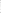 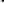 Б. Купенов2023 год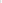 Техническая спецификация наименований товаров, работ и услуготдела управления персоналом на 2024 год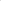 Руководитель отдела управления персоналом	Ш.КенжебаеваN2Наименование товараТехническая характеристикаКоличество, штЦена за единицу с учетомНДСОбщая сумма договора с учетом сСрок поставкиМесто поставки1.Почетная грамота, благодарственное письмоФормат А4, бумага плотностью 250-300 гр., глянец, печать цифровая, цветность 4+0, дизайн, пе сонализация200250500007календарных дней со дня заказаг. Астана Абылай хана, 422Багетная рамкаФормат А4, материал• пластик, оргстекло10012001200007календарн ых дней со дня заказаг. Астана Абылай хана, 42ЗПоздравительная папка с вкладышемФормат 470х320 мм, переплетный материал: велюр. Цвета: бордовый— 10 шт., синий — 5 шт. Вкладыш: формат АЗ, печать цифровая, цветность 4+0( ольги ование.153500525007календарн ых дней со дня заказаг. Астана Абылай хана, 424Личная карточка работника (Форма Т2)Формат А4, бумага ПЛОТНОСТЬЮ 250 матовая, печать цветностью l+l100100100007календарн ых днейсо дня заказаг. Астана Абылай хана, 425Папкискоросшиватели пластиковые,Формат А4, папка-скоросшиватель 0fljceSpace, А4 формат, размер3 10/240 мм., синяя, с перфорацией, на 15 айловых вкладышей600600007 календарн ых днейсо дня заказаг. Астана Абылай хана, 42итого:итого:292 500